……………………………………………………….szakirányú továbbképzési szak (Gyula)Név: ____________________________________ A szakdolgozatom témája:______________________________________________________________________________________________________________________________________________________Gyula, 20………………………………….     témafelelős oktató neve		                hallgató neve		            szakvezető neve                  aláírás		                       aláírás		                      aláírás	A szakdolgozati témalapot 1 példányban kell kitölteni és a Tanulmányi Osztályra leadni a képzési idő utolsó előtti félévének szorgalmi időszakának utolsó napja határidőig.A szakdolgozat leadási határideje a Tanulmányi Osztályra, a programtervben az aktuális félév rendje szerint megadottak alapján.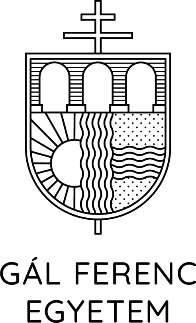 SZAKDOLGOZATI TÉMAVÁLASZTÓ LAP